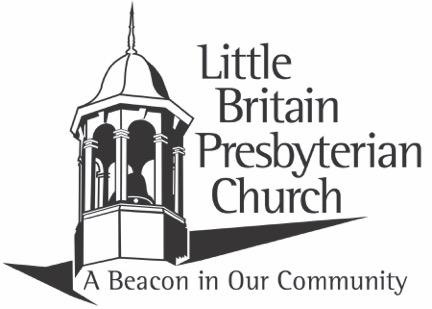 PALM SUNDAYCOMMUNION SUNDAYSunday, April 2, 2023			           10:30 a.m.Organ Prelude      “The Garden of Prayer”  by Broughton                                              “The Palms”  by Faure                                         “The Holy City”  arr. DeCou                                        Opening Prayer & The Lord’s Prayer  *Hymn (Praise & Worship)        “Be Unto Your Name”            #37                                                             “All Who Are Thirsty”            #36*Welcome and Greeting                                                           We are glad you are here worshipping with us today!Please take a moment to stand and wave to those around you.Children’s Message                                                                       Choir Anthem               “In the Name of the Lord”                           Announcements and Prayer Concerns     Sharing of Joys, Concerns & God Sightings           Pastoral Prayer*Affirmation of Faith                   Apostles’ Creed                       #716*Hymn:            “Hosanna, Loud Hosanna”                                     #174 Prayer for Illumination                                                             Scripture Reading       Mark 8: 27-38            Rodney Pennington27 Jesus and his disciples went on to the villages around Caesarea Philippi. On the way he asked them, “Who do people say I am?” 28 They replied, “Some say John the Baptist; others say Elijah; and still others, one of the prophets.” 29 “But what about you?” he asked. “Who do you say I am?” Peter answered, “You are the Messiah.” 30 Jesus warned them not to tell anyone about him. 31 He then began to teach them that the Son of Man must suffer many things and be rejected by the elders, the chief priests and the teachers of the law, and that he must be killed and after three days rise again. 32 He spoke plainly about this, and Peter took him aside and began to rebuke him. 33 But when Jesus turned and looked at his disciples, he rebuked Peter. “Get behind me, Satan!” he said. “You do not have in mind the concerns of God, but merely human concerns.” 34 Then he called the crowd to him along with his disciples and said: “Whoever wants to be my disciple must deny themselves and take up their cross and follow me. 35 For whoever wants to save their life will lose it, but whoever loses their life for me and for the gospel will save it. 36 What good is it for someone to gain the whole world, yet forfeit their soul? 37 Or what can anyone give in exchange for their soul? 38 If anyone is ashamed of me and my words in this adulterous and sinful generation, the Son of Man will be ashamed of them when he comes in his Father’s glory with the holy angels.” Response to the Scripture:	Leader:  This is the Word of the Lord!	People:  Thanks be to God!Message:                         Fan or Follower?Prayer of Confession:Lord Jesus Christ, though being in very nature God, when you came to redeem us you humbled yourself and made yourself nothing. Though you were rich, for our sakes you became poor, so that through your poverty we might become rich. We confess how unlike you we are in our attitudes and actions. We strive for recognition from others, and we sulk and become bitter if we do not get it. We attend to our own needs and concerns, yet fail to care for others except when it serves our purposes. Forgive us our sin and renew our hearts. Grant us to realize that we only achieve greatness and gain our lives by giving them away. Work in us by the power of your Spirit so that we become more like you and so bring glory to our Father in heaven.Take a moment to confess your sins, knowing that he hears youAssurance of PardonThe Lord’s SupperInvitation*Hymn:          “Behold the Lamb”  (vs. 1-3)                                      InsertPrayer of ConsecrationPrayer of Thanksgiving*Closing Hymn:           “Behold the Lamb”  (vs. 4)                      Insert*Benediction        *Benediction Response:      “Worthy Is the Lamb”“Worthy Is the Lamb”  #180Worthy is the Lamb that was slain,Worthy is the Lamb that was slain,Worthy is the Lamb that was slain, to receive:Power and riches and wisdom and strength,Honor and glory and blessing!Worthy is the Lamb,Worthy is the Lamb,Worthy is the Lamb that was slain,Worthy is the Lamb!Organ Postlude “Open the Gates of the Temple”  arr. Johnson                                       * Please stand if you are ableAnnouncements &Opportunities to Serve the LordRemember that COVID is still out there.  If you are not feeling well, please stay home.  If you are more comfortable wearing a mask, please feel free to do so.  We should respect and love one another – let’s spread love, not germs.Let’s join together in prayer:  Two options:  Sunday Mornings from 9:00-9:15 in the conference room or by Zoom on Fridays at 2:00 p.m.Today’s altar flowers and the placement of palms around the sanctuary are given in celebration of the victory we have in Christ.  A palm branch is a symbol of triumph, a banner of peace, and a physical representation of surrender to King Jesus as Lord.  It is no command that we lift a palm branch in worship to the Lord, but it is a great delight to join those many years ago who shouted “Hosanna!”  There is power in knowing that the same Jesus whom they celebrated in the streets, is the same Jesus who we celebrate today.  They may have been in cloaks and we might be in blue jeans, but the tradition of preparing the way for our King still remains.  Hosanna to the King of Kings!We will need help clearing the Sanctuary after church this morning for the Good Friday Service.  Thank you!Good Friday Tenebrae Service will be held in our sanctuary April 7th at 7:00 p.m.  Come experience the dark of Friday in preparation for the joy of resurrection Sunday.There will be a Love Offering at Good Friday’s Evening Service.  Any funds we receive will be forwarded to Water Street Mission.There will be a “Sonrise Service” at 8:00 a.m. on Easter Sunday, April 9th outside at the crosses.  It will be a short service of readings, scriptures, and hymns.  A light breakfast will follow in the social hall.  The Easter Sunday service will begin at 10:30 a.m.  Hope to see you at both services.  Thanks to the worship committee for providing the breakfast.Good News!  The directories are here and ready for distribution.  Pick-up will be in the social hall following worship.  The per book cost calculated to $21.18.  The church is charging $10 per directory.  Thank you for your patience and we hope you enjoy this updated directory.  Thank you to Amanda Robinson, Margaret Kreider, Peggy Gordon, and Pastor Tom for their work on this project.Circle III will be meeting on Tues., April 4th at 7:00 p.m. at the church with Lori Gill as hostess.  All women are welcome!Circle II will be meeting on Thurs., April 6th at 1:00 p.m. at the church with Judy Aument as hostess.  All women are welcome!The Mission Committee has furnished the supplies for 5 Easter meals for the Solanco Food Bank.  If anyone would like to help cover the expense, please note “Easter Meals” on your contribution.  Any additional funds received once expenses are covered will be forwarded to Solanco Food Bank.If anyone would like to carpool to the Christian Life and Witness Class on Thurs., April 13th in Port Deposit, let Pastor Tom know.  The class begins at 6:00 p.m.Parents, please send your child’s coat down with them to Children’s church.  As the weather permits, we love to use our outdoor space for lessons and play.  Thanks!Tithes and OfferingsThere are offering boxes at each exit for you to continue giving to God’s work at Little Britain.  If you prefer to give electronically, please visit our website and scroll to the bottom of the main page and click on “Give”.The small print Our Daily Bread booklets for March, April and May 2023 and the large print Our Daily Bread booklets for April, May and June 2023 are here.  Take one or more and share with others who might not get this wonderful daily devotional.Sharing Table:  Please bring baked goods, crafts, etc.  Take home whatever you want and leave a donation.  The funds are used by the PW to help feed the hungry.Solanco Food Bank is low on the following:  canned chicken, mayonnaise, tuna-cans, canned corn beef, chef Boyardee Ravioli, green beans-cans, Sloppy Joe sauce, spaghetti sauce-cans or plastic jars, pears/peaches/fruit cocktail-unsweetened, fruit cups, cooking oil, Spam, canned Salmon, Chef Boyardee Micro Meals, corn-cans, spaghetti, applesauce cups and pudding cups.PLEASE NOTE:  Altar Flowers for any occasion can be ordered by signing the book in the upper narthex and completing the order form and calling Trish Blough (717-572-9277) or emailing (peblough@comcast.net).   You MUST contact her by the Tuesday prior to the Sunday you would like your flowers.  The order form and check payable to LBPC should be placed in her mailbox. Announcements?  Any announcements for the bulletin can be emailed to the church at lbpc1732@gmail.com or can be placed in Peggy’s mailbox.In His Service Today:Ministers:  The CongregationAdministrative Assistant:  Peggy McCauleyChoir Director:  Peggy GordonOrganist:  Rick RineerChildren’s Church:  Becky & JennyNursery: Open but not staffedGreeter:  Elaine KnightContact Information255 Little Britain Church Road, Peach Bottom, PA 17563Telephone:  717-548-2266Email: lbpc1732@gmail.com  Visit us on the web at: www.littlebritainchurch.o